ДӘYЛӘТ БЮДЖЕТ УЧРЕЖДЕНИЕСЕ «ТАТАРСТАН РЕСПУБЛИКАСЫ ДӘYЛӘТ АРХИВЫ»Кремль ур., 12/20 нчы йорт, Казан шәhәре, 420111ГОСУДАРСТВЕННОЕ БЮДЖЕТНОЕ УЧРЕЖДЕНИЕ «ГОСУДАРСТВЕННЫЙ АРХИВ РЕСПУБЛИКИ ТАТАРСТАН»Кремлевская ул., 12/20, Казань, 420111 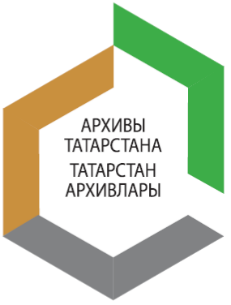 Тел/факс: (843) 292-42-88. E-mail: prm.gart@tatar.ru; www.archive.gov.tatarstan.ru Пресс-релиз       В преддверии мирового чемпионата рабочих профессий, впервые проводимому в нашей стране, в Казани летом 2019 года, возможно, было бы полезным обращение к историческому опыту.         Республика Татарстан с незапамятных времен славилась различными видами ремесел. Изделия местных мастеров пользовались большим спросом и вызывали огромный интерес на российских и мировых выставках и ярмарках. Необходимость сохранения рабочего мастерства и расширения сферы деятельности привела к созданию системы профессионального образования в Казанской губернии. Госархив  готов представить  документы земских учреждений по открытию в  губернии 12 художественно-промышленных школ,  а также документы об областной выставке мелкой промышленности и низшего профессионального образования, которая прошла в г. Казани в 1909 г. На этой выставке  свои экспонаты представили более 30 губерний. Один из главных отделов выставки – отдел профессионального образования – явился первой выставкой этого рода в России, так как на ней были представлены профессиональные учебные заведения Министерства торговли и промышленности.Интерес представляет и другой документ 1909 года – это отчет правления попечительского общества при школе-мастерской женского труда в г. Тетюши (виды рукоделия, состав учениц по сословию и тд).	В советское время профессионально-техническое образование получило государственную основу. Возникла сеть ремесленных училищ, школ фабрично-заводского обучения, впоследствии перешедших в разряд профессионально-технических училищ (ПТУ, ГПТУ). 	В 1960-е гг. одной из форм повышения престижа рабочих профессий стало проведение конкурсов рабочего мастерства – «Лучший по профессии». Госархив предлагает познакомиться с условиями проведения подобных мероприятий Казанского моторостроительного завода, Зеленодольского завода имени Горького, примерной программой профессионально-технического конкурса мастерства для молодых трактористов, молодых поваров и кондитеров.    Контактное лицо: пресс-секретарь госархива Альбина Батыршина, 8917 265 41 40, 8 917 259 10 37, Albina.Batyrshina@tatar.ru